СОГЛАСОВАНОМенеджер компетенции_________________/С.В. Михайлов/«____» ___________ 2021г.SMP-план работы площадкиКОМПЕТЕНЦИИПравоохранительная деятельность (полицейский)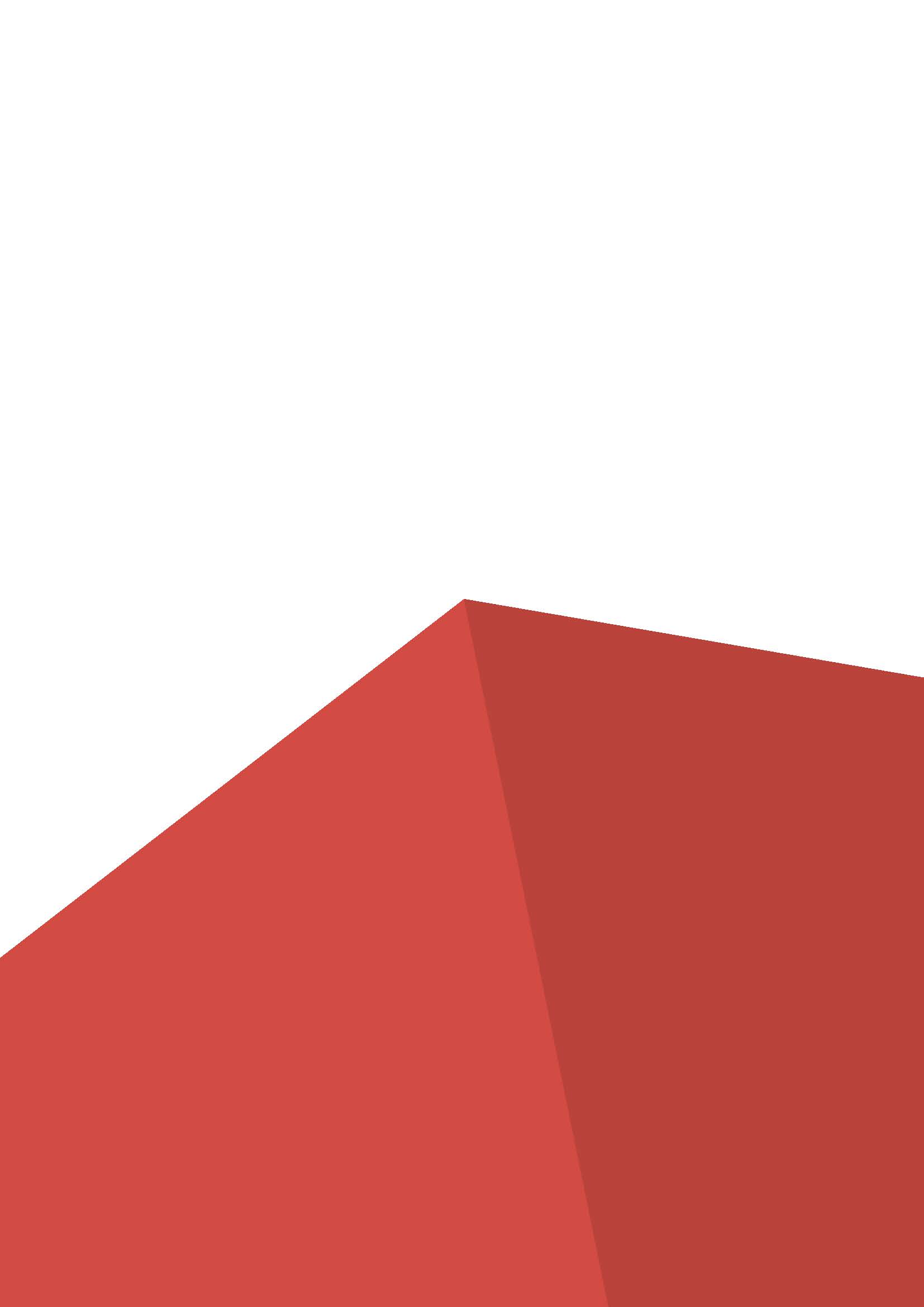 Дата /ДеньДата /ДеньВремяFOFOFOBOBOBOBO05/12С-211:00-13:00Установка оборудования, материалов. Подготовка помещений площадки к работе. Распределение ролей между экспертами. Внесение 30% изменений в заданияУстановка оборудования, материалов. Подготовка помещений площадки к работе. Распределение ролей между экспертами. Внесение 30% изменений в заданияУстановка оборудования, материалов. Подготовка помещений площадки к работе. Распределение ролей между экспертами. Внесение 30% изменений в заданияУстановка оборудования, материалов. Подготовка помещений площадки к работе. Распределение ролей между экспертами. Внесение 30% изменений в заданияУстановка оборудования, материалов. Подготовка помещений площадки к работе. Распределение ролей между экспертами. Внесение 30% изменений в заданияУстановка оборудования, материалов. Подготовка помещений площадки к работе. Распределение ролей между экспертами. Внесение 30% изменений в заданияУстановка оборудования, материалов. Подготовка помещений площадки к работе. Распределение ролей между экспертами. Внесение 30% изменений в задания05/12С-211:00-14:00Подготовка рабочих мест. Подготовка информационного стенда. Подготовка стенда ТБ, инструктаж экспертов по ТБ и ОТ. Подписание экспертами методических пакетов и регламентирующих документов по компетенции  Прием готовности всех помещений площадки и их опечатывание.Подготовка рабочих мест. Подготовка информационного стенда. Подготовка стенда ТБ, инструктаж экспертов по ТБ и ОТ. Подписание экспертами методических пакетов и регламентирующих документов по компетенции  Прием готовности всех помещений площадки и их опечатывание.Подготовка рабочих мест. Подготовка информационного стенда. Подготовка стенда ТБ, инструктаж экспертов по ТБ и ОТ. Подписание экспертами методических пакетов и регламентирующих документов по компетенции  Прием готовности всех помещений площадки и их опечатывание.Подготовка рабочих мест. Подготовка информационного стенда. Подготовка стенда ТБ, инструктаж экспертов по ТБ и ОТ. Подписание экспертами методических пакетов и регламентирующих документов по компетенции  Прием готовности всех помещений площадки и их опечатывание.Подготовка рабочих мест. Подготовка информационного стенда. Подготовка стенда ТБ, инструктаж экспертов по ТБ и ОТ. Подписание экспертами методических пакетов и регламентирующих документов по компетенции  Прием готовности всех помещений площадки и их опечатывание.Подготовка рабочих мест. Подготовка информационного стенда. Подготовка стенда ТБ, инструктаж экспертов по ТБ и ОТ. Подписание экспертами методических пакетов и регламентирующих документов по компетенции  Прием готовности всех помещений площадки и их опечатывание.Подготовка рабочих мест. Подготовка информационного стенда. Подготовка стенда ТБ, инструктаж экспертов по ТБ и ОТ. Подписание экспертами методических пакетов и регламентирующих документов по компетенции  Прием готовности всех помещений площадки и их опечатывание.06/12С-111:00-12:30Регистрация участников, ознакомление участников и экспертов с кодексом этики и регламентом проведения чемпионата, инструктаж участников и экспертов по ТБ, жеребьевка участников, ознакомление участников с рабочими местами и оборудованием, подписание протоколовРегистрация участников, ознакомление участников и экспертов с кодексом этики и регламентом проведения чемпионата, инструктаж участников и экспертов по ТБ, жеребьевка участников, ознакомление участников с рабочими местами и оборудованием, подписание протоколовРегистрация участников, ознакомление участников и экспертов с кодексом этики и регламентом проведения чемпионата, инструктаж участников и экспертов по ТБ, жеребьевка участников, ознакомление участников с рабочими местами и оборудованием, подписание протоколовРегистрация участников, ознакомление участников и экспертов с кодексом этики и регламентом проведения чемпионата, инструктаж участников и экспертов по ТБ, жеребьевка участников, ознакомление участников с рабочими местами и оборудованием, подписание протоколовРегистрация участников, ознакомление участников и экспертов с кодексом этики и регламентом проведения чемпионата, инструктаж участников и экспертов по ТБ, жеребьевка участников, ознакомление участников с рабочими местами и оборудованием, подписание протоколовРегистрация участников, ознакомление участников и экспертов с кодексом этики и регламентом проведения чемпионата, инструктаж участников и экспертов по ТБ, жеребьевка участников, ознакомление участников с рабочими местами и оборудованием, подписание протоколовРегистрация участников, ознакомление участников и экспертов с кодексом этики и регламентом проведения чемпионата, инструктаж участников и экспертов по ТБ, жеребьевка участников, ознакомление участников с рабочими местами и оборудованием, подписание протоколов06/12С-114:30-15:00Собрание с волонтерами и менеджером по управлению площадкой: Регламент, кодекс этики, ОТ и ТБ, обязанности, подписание протоколовСобрание с волонтерами и менеджером по управлению площадкой: Регламент, кодекс этики, ОТ и ТБ, обязанности, подписание протоколовСобрание с волонтерами и менеджером по управлению площадкой: Регламент, кодекс этики, ОТ и ТБ, обязанности, подписание протоколовСобрание с волонтерами и менеджером по управлению площадкой: Регламент, кодекс этики, ОТ и ТБ, обязанности, подписание протоколовСобрание с волонтерами и менеджером по управлению площадкой: Регламент, кодекс этики, ОТ и ТБ, обязанности, подписание протоколовСобрание с волонтерами и менеджером по управлению площадкой: Регламент, кодекс этики, ОТ и ТБ, обязанности, подписание протоколовСобрание с волонтерами и менеджером по управлению площадкой: Регламент, кодекс этики, ОТ и ТБ, обязанности, подписание протоколов06/12С-115:00-16:00Обсуждение/разъяснение типовых критериев оценки с экспертами, загрузка и блокировка критериев в CIS, ознакомление Экспертов с обобщенной оценочной ведомостью.Обсуждение/разъяснение типовых критериев оценки с экспертами, загрузка и блокировка критериев в CIS, ознакомление Экспертов с обобщенной оценочной ведомостью.Обсуждение/разъяснение типовых критериев оценки с экспертами, загрузка и блокировка критериев в CIS, ознакомление Экспертов с обобщенной оценочной ведомостью.Обсуждение/разъяснение типовых критериев оценки с экспертами, загрузка и блокировка критериев в CIS, ознакомление Экспертов с обобщенной оценочной ведомостью.Обсуждение/разъяснение типовых критериев оценки с экспертами, загрузка и блокировка критериев в CIS, ознакомление Экспертов с обобщенной оценочной ведомостью.Обсуждение/разъяснение типовых критериев оценки с экспертами, загрузка и блокировка критериев в CIS, ознакомление Экспертов с обобщенной оценочной ведомостью.Обсуждение/разъяснение типовых критериев оценки с экспертами, загрузка и блокировка критериев в CIS, ознакомление Экспертов с обобщенной оценочной ведомостью.16:00-19:00Начало работы в системе CIS. Подготовка к 1 конкурсному днюНачало работы в системе CIS. Подготовка к 1 конкурсному днюНачало работы в системе CIS. Подготовка к 1 конкурсному днюНачало работы в системе CIS. Подготовка к 1 конкурсному днюНачало работы в системе CIS. Подготовка к 1 конкурсному днюНачало работы в системе CIS. Подготовка к 1 конкурсному днюНачало работы в системе CIS. Подготовка к 1 конкурсному дню07/12С109:00-13:30Команда 1Модуль А4Модуль A3Модуль A8Модуль B1Команда 2Модуль B1Модуль A8Модуль A4 Модуль A3Команда 3 Модуль A8Модуль B1Модуль A3Модуль A4Команда 4Модуль A5 Модуль A1Модуль B4Модуль B6Модуль B7Команда 5  Модуль A1 Модуль B4Модуль A5 Модуль B7Модуль B6Команда 5  Модуль A1 Модуль B4Модуль A5 Модуль B7Модуль B6Команда 6Модуль B4  Модуль B6 Модуль B7 Модуль A1Модуль A507/12С113:30-14:00ОБЕДОБЕДОБЕДОБЕДОБЕДОБЕДОБЕД07/12С114:00-18:30Команда 1Модуль A5 Модуль A1Модуль B4Модуль B6Модуль B7Команда 2 Модуль A1 Модуль B4Модуль A5 Модуль B7Модуль B6Команда 3Модуль B4  Модуль B6 Модуль B7 Модуль A1Модуль A5Команда 4Модуль А4Модуль A3Модуль A8Модуль B1Команда 5Модуль B1Модуль A8Модуль A4 Модуль A3Команда 5Модуль B1Модуль A8Модуль A4 Модуль A3Команда 6 Модуль A8Модуль B1Модуль A3Модуль A407/12С118:30-19:30Работа экспертов на площадке, подведение итогов.Работа экспертов на площадке, подведение итогов.Работа экспертов на площадке, подведение итогов.Работа экспертов на площадке, подведение итогов.Работа экспертов на площадке, подведение итогов.Работа экспертов на площадке, подведение итогов.Работа экспертов на площадке, подведение итогов.08/12С209:00-13:30Команда 1Модуль A2Модуль B2Модуль A6Модуль A7Команда 2Модуль B2Модуль A2Модуль A7 Модуль A6Команда 3 Модуль A6Модуль A7Модуль A2Модуль B2Команда 4Модуль C1Модуль C5Модуль B5 Модуль B3Команда 5 Модуль B3Модуль C1Модуль C5 Модуль B5 Команда 6Модуль B5Модуль B3 Модуль C1Модуль C5Команда 6Модуль B5Модуль B3 Модуль C1Модуль C508/12С213:30-14:00ОБЕДОБЕДОБЕДОБЕДОБЕДОБЕДОБЕД08/12С214:00-18:00Команда 1Модуль C1Модуль C5 Модуль B5Модуль B3Команда 2 Модуль B3 Модуль C1Модуль C5Модуль B5 Команда 3Модуль B5Модуль B3 Модуль C1Модуль C5Команда 4Модуль A2Модуль B2Модуль A6Модуль A7Команда 5Модуль B2Модуль A2Модуль A7 Модуль A6Команда 6 Модуль A6Модуль A7Модуль A2Модуль B2 Команда 6 Модуль A6Модуль A7Модуль A2Модуль B2 08/12С218:00-19:00Работа экспертов на площадке, подведение итогов.Работа экспертов на площадке, подведение итогов.Работа экспертов на площадке, подведение итогов.Работа экспертов на площадке, подведение итогов.Работа экспертов на площадке, подведение итогов.Работа экспертов на площадке, подведение итогов.Работа экспертов на площадке, подведение итогов.09/12С309:00-14:10Команда 1Модуль C2Модуль C3Модуль D2 Модуль D3Модуль D1Модуль C4Команда 2Модуль C3Модуль C2Модуль D3Модуль C4Модуль D2Модуль D1Команда 3Модуль D2Модуль C2Модуль C3Модуль D1Модуль D3Модуль C4Команда 4Модуль D1 Модуль D3Модуль C3 Модуль C2  Модуль C4Модуль D2Команда 5 Модуль D3 Модуль D1Модуль C4Модуль D2 Модуль C2Модуль C3Команда 6Модуль C4 Модуль D2Модуль D1 Модуль C3   Модуль C2Модуль D3Команда 6Модуль C4 Модуль D2Модуль D1 Модуль C3   Модуль C2Модуль D309/12С314:20-15:00ОБЕДОБЕДОБЕДОБЕДОБЕДОБЕДОБЕД09/12С309/12С315:00-16:00Подведение итогов чемпионата, сверка и блокировка оценок.Подведение итогов чемпионата, сверка и блокировка оценок.Подведение итогов чемпионата, сверка и блокировка оценок.Подведение итогов чемпионата, сверка и блокировка оценок.Подведение итогов чемпионата, сверка и блокировка оценок.Подведение итогов чемпионата, сверка и блокировка оценок.Подведение итогов чемпионата, сверка и блокировка оценок.